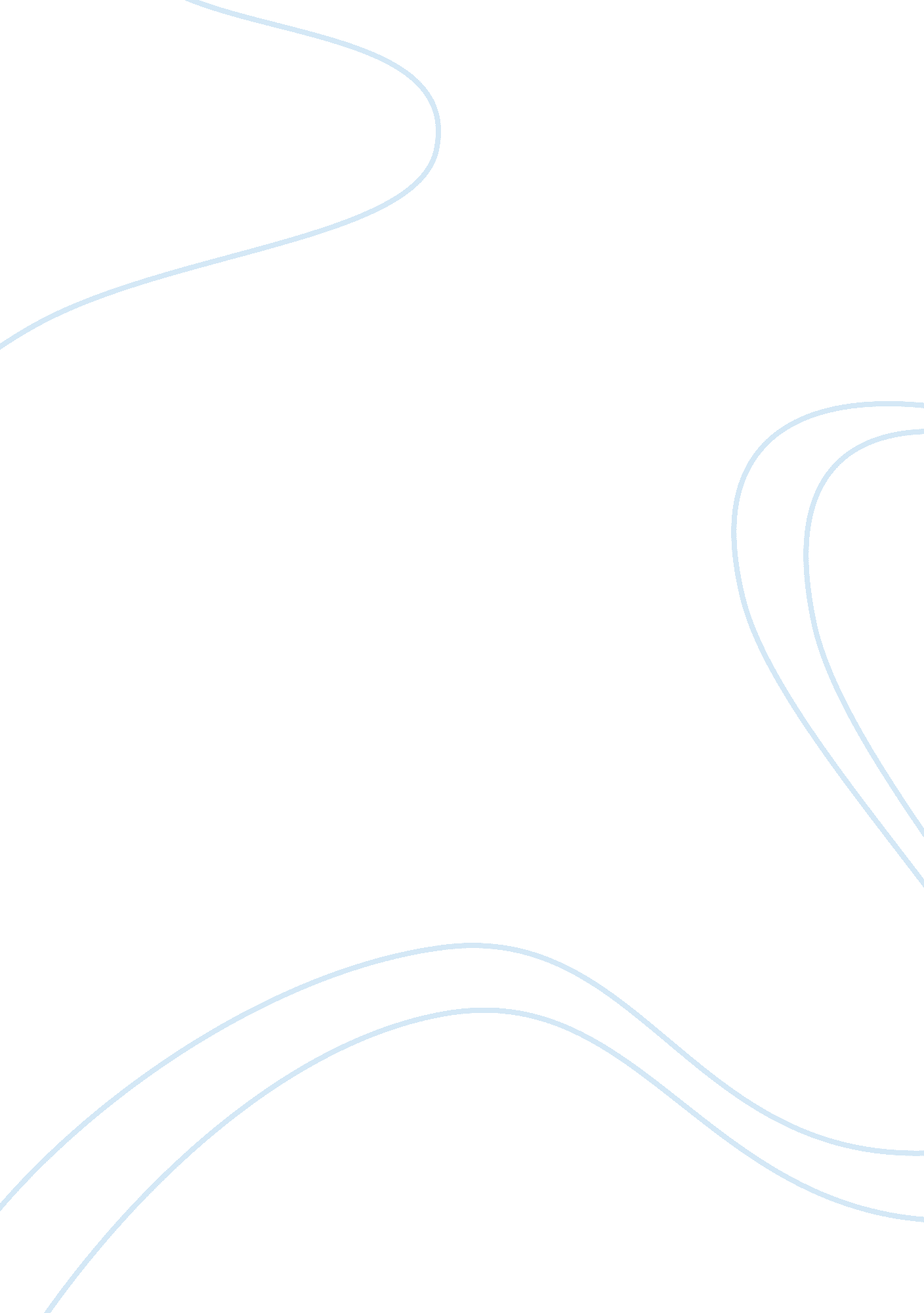 Barometer risingSport & Tourism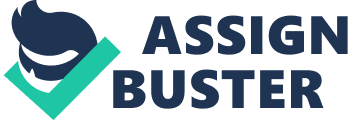 The role of disaster In Barometer Rising symbolizes Canada as a rising nation monopolizing together through the resurfacing of concealed Identity, while In " The Marine Excursions of the Knights of Pathway" undermines collective Identity through the use of repetition and ironic humor. In Barometer Rising, Neil suffers a catastrophe that robs him of identity which pushes him to re-possession of self and struggle for legality in relation to place. His identity and alienation is related to the crisis of identity and psychological isolation of his community. He stands for growth f love, self-respectand community partly because of his desire expressed in ship designing, his daughter, Jean, and his feelings for his country, " halls throat became constricted and he had a furious desire for expression: this anomalous land, this sprawling waste of timber and rock and water where the only living sounds were the footfalls of animals or the fantastic laughter of a loon, this empty tract of primordial silences and winds and erosion and shifting colors, this beadlike string of crude towns and cities tied by nothing but railway tracks, this nation undiscovered by, the rest of the world and unknown to Itself... Ironically, he is blown up Like Halifax Is blown up; and he has to carry the Identity of an Englishman for two years, In order to survive. Both Neil and Halifax are blown up as part of a war for which they are not responsible. In the aftermath, Roadie Wan, Penelope twelve year old brother, discovers that what has happened is " not an adventure but a catastrophe. It is real, not " a vision transported from France or Serbia... " However, the explosion in Halifax is not tragic, as Neil thinks, " no matter what the Canadians did over there, they were not living out the sociological results of their own lives when they crawled through the ranches of France. The war might be Canada's catastrophe, but It was not her tragedy; just as this explosion in Halifax was catastrophic but not tragic. " Contrastingly, Penelope is also a representation of love, self-respect and community. She bears the natural child and ensures it is well placed and accessible. She translates some of Nil's ideas about ship design Into substantial form. She declares the legitimacy of woman as expert and professional and fully realizablehuman being. Together they are, according to Angus Murray, " two people who could seem at home almost anywhere, who had inherited as a matter of course and in their own neutron the urbane and technical heritage of both Europe and the eastern united States. " Before the beginning of the novel, Neil, Penelope and Jean represent Canada. The war is a catastrophe to it and happens to it. It is not a sociological result of their lives nor Is It their tragedy. After the explosion Colonel Wan and Alex MacKenzie are dead. Angus Murray, the philosophicaldoctorhas risen to the needs of his people. Firstly, the narrator tells in his own way speaks about the town's social organization in his own way, for instance, " .. Everybody is in everything. On SST. Andrews Day every man in town wears a thistle on SST. George's Day why shouldn't a man feel glad that he's an Englishman? " and so n. Everybody in Marinara seems to be in perfect connection with everyone else, regardless of any differences in between various age and social groups, a society that is seemingly composed of a single unit, " So you will easily understand that of course everybody belongs to the Knights of Pathway and the Masons and Deflowers, Just as they all belong to theSnowShoe Club and the Girls' Friendly Society". Such a type of collective community is far from being beneficent to the town, as it creates an essentially inwards-oriented social organization that cares only for its immediate monuments, and is concerned with preserving its apparent uniformity, no matter now assure It gets Heretofore, It also creates Ana encourages ten squalliest AT provincial ignorance and inwards-oriented isolation generating a small-town atmosphere, where everything is small and extremely insignificant in scope. For example, the residents of Marinara want to appear intellectual when they are really not People living in Marinara like to pretend to be scholarly, possessing greater knowledge than what they actually have. ,. The author has the narrator talking about the steamer Marinara Belle, using repetition to show his frustration, " Whether hey are built by Harlan and Wolff of Belfast, or whether, on the other hand, they are not built by Harlan and Wolff of Belfast, is more than one would like to say offhand". People living in Marinara like to pretend to be scholarly, possessing greater knowledge than what they actually have. The story foreshadows the steamer having an accident; the narration turns to forewarning " for various reasons, several people did not end up on Marinara Belle. " If the disaster had not taken place, people would have forgotten this fact but it did took place occur, and the uneventful and routine lives of the residents of the town got excited by this. Thus, anything related to the accident becomes a topic of interest immediately, and exaggerating every event causes accidental decisions and insignificant choices to transform into supernatural events. Meanwhile, on the steamer, the group of the people begins to separate into smaller groups, women go to on one deck of the ship, boys and young men to another, Dry. Gallagher and Dean Drone form one group, Mr.. Smith and his associates form another group, and so on. If the society as a whole is not present to impose the overall sameness on its members, the separate inhabitants of Marinara do have efferent natures, interests, and groups, each composed of specific members from the original society. This fact counters the story's earlier statement that everyone in Marinara essentially acts and possibly dresses in a manner almost identical to each other. Furthermore, the society composed from people on Marinara Belle has no sense of organization, due to their lack of interaction between people in the town. Everybody in Marinara Just goes with the flow without feeling the need to properly co-operate with the others and form any sort of a plan other than whatever the custom will dictate. Everybody will be doing the same thing as the majority of the residents of Marinara will opt to do. As a result, this creates complete, and utter deterioration of plans. Such as, the steamer was supposed set to depart at six-thirty but the time for the departure moves forward is postponed to seven o'clock but eventually departs ; later Marinara Belle departs at seven-thirty, an hour later than the original schedule. This absence ofresponsibilityand organization of the people from the town foreshadows later in the story the actions of the townspeople when he steamer sinks, and changes the routine of their lives disrupts order in their lives. Contrastingly, the story hardly mentions at all the supposedly the actual goal of the excursion, the picnic itself. The people of the overall community of Marinara split themselves into various smaller subgroups such as " boys under thirteen and girls over nineteen". Back in the mainland town the residents of Marinara may act as if they all are a unified society regarding age or gender, but here the author makes it obvious that is not so. People of Marinara physically do split themselves into smaller vigorous within the original residents of Marinara group, and but subconsciously they stick to their subgroups regardless of what they consciously believe. However, once ten passengers Trot Marlboro get Deck on tenet steamer Ana Deign to nana back to the mainland, they begin to blend back from " little clusters" into a single unified group, " blended into unison by the distance. " The actual event is not very that big or problematic; as the narrator hurries to explain the steamer is in reality stuck on a sandbank in shallow waters, a very commonplace event for Marinara and the neighboring towns. While most people would be more irritated than afraid, an unrecognized crowd of people on Marinara Belle begins to slowly panic because they were never mentally prepared or equipped for situations like this. Soon there is a widespread panic all over the steamer due to lack of organization and character traits such as common sense and personal bravery, twitch explains their absences of unique personalities. It is here that the lack of order in the peoples' life becomes crucial in the story's development; the passengers of the steamer do not know what to do, because they never expected to do something about it in the first lace solve the problem. Firstly Initially, they pretend to act as if nothing was wrong at all, " they were all running round looking for sandwiches and cracking Jokes and talking of making coffee over the remains of the engine fires. " As the realization that things are wrong Upon realization, they go for the lifeboat and they succeed in getting several boatloads of people back to the shore, even though the lifeboat appears to be " a frail, clumsy thing. " When the survivors re-unite with their foils in Marinara, their initial panic crowd the rest, and they get involved with the disaster going to rescue people in a leaking boat. As the routine of their lives seems to break down because of the boating accident, the society of Marinara begins to transform at last. This transformation changes the residents of the town into a panicked and unrecognized crowd which makes it worsens the situation. The narrator begins to weaken under the pressure and lack of social order into nothingness, because of the absence of a real inter town society; there is nothing to hold the people together. To make matters worse, as the people on Marinara Belle encounter their fellow-citizens ashore, the panic spreads from the boat back to the town and they practically lose heir heads. They start rowing all over the lake, seeking safety on Marinara Belle, forgetting that they were initially safe and but came to rescue the people on the steamer bringing even more absurdity into the situation. 